Spring 1 – We are Engineers: Innovating and Inventing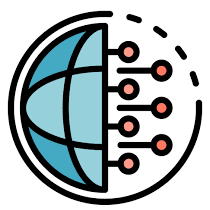 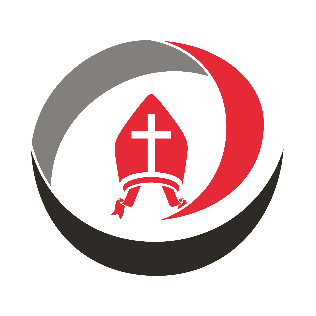 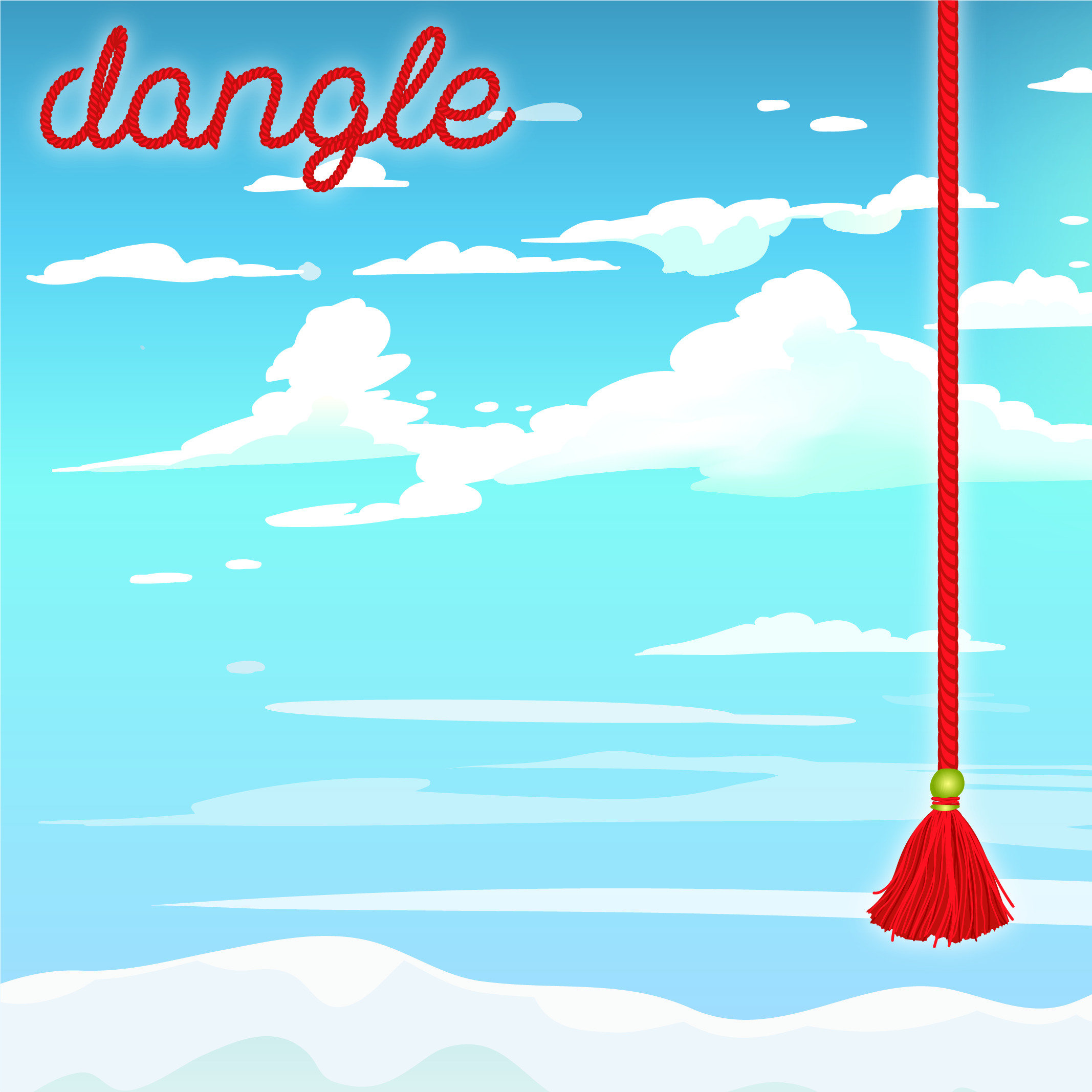 